Was soll in den Lücken kommen?Boşluklara ne gelmeli?Markus geht in ____Freizeitpark.a)der 	b)den	c)dem	d)die	e)das2) Du bist neben ___ Marktplatz.a)der 	b)den	c)dem	d)die	e)das3) Wir sind in ___ Museum.a)der 	b)den	c)dem	d)die	e)das4) Ich gehe am Wochenende in ___ Kunsthallea)der 	b)den	c)dem	d)die	e)das5) Für die Party ____ er einkaufen.a) muss       b)müsst	c)musst  d)müss  	e)müssen6) Frau Glotze, _____ Sie einen Kaffee?a) möchten	b)möchtet	c)möcht	d)möchtest	e)möchte7)  Du ____ sehr gut Italienisch sprechen.a)kann   	b)könne	c)kannst    d)können	e)könnt8) Die Schüler gehen __  7:30 Uhr in die Schulea)am	b)um	c)ins	d)im	e)zur9) Meine Klasse hat __ Mittwoch Deutsch.a)am	b)um	c)ins	d)im	e)zur10)Wir können uns ___ Vormittag im Einkaufszentrum treffen.a)am	b)um	c)ins	d)im	e)zurWelche Endungen sollen in den Lücken kommen? Boşluklara hengi ekler gelmeli?11) Er zieht ein__ grün__ Mantel an.a)-e/-er 	b)-e/-es 	c)-e/-en	d) X/-e    	e)-en/-en12) Amelia möchte ein__ rot__ Bluse kaufen.a) –e/-e 	b)-en/-e	c)-e/-en	d)  X /-es 	e)-en/-en13) Ist das ein__ rot__ Kleid?a)-e/-en 	b) X /-es	c)-en/-e	d)-en/-en	e)-e/-e14) Mert  ist ein freundlich__ Mensch.a)-es	b)-e	c)-en	d)-er	e)-em15) Welches Wort ist unterschiedlich? (Hangi kelime farklı?)a) rot	b)amüsant	c)blau	d)grün         e)braunJede Frage ist 5 Punkte.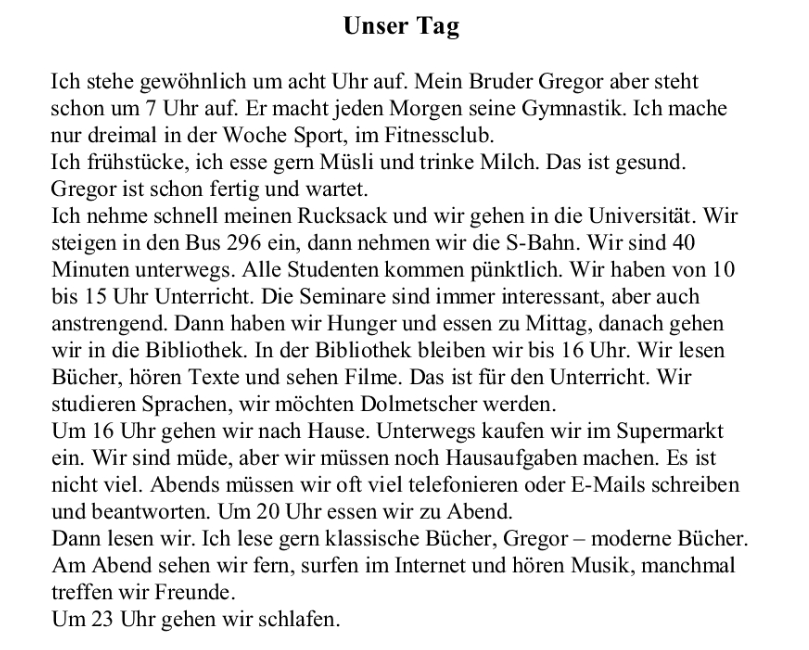 Beantworte die Fragen nach dem Text! Metne göre soruları cevapla! (5x5=25P)Sind Müsli und Milch gesund?………………………………………………………………………………………………………………………….Wer macht jeden Morgen Gymnastik?………………………………………………………………………………………………………………………….Was machen sie in der Bibliothek?………………………………………………………………………………………………………………………..Wann essen sie zu Abend?………………………………………………………………………………………………………………………..Gehen sie um 22 Uhr schlafen?…………………………………………………………………………………………………………………………  VIEL ERFOLG! Deutschlehrerin12 3456789101112131415